米沢少年少女発明クラブニュース　　　H29.7.22　ゴム動力カー2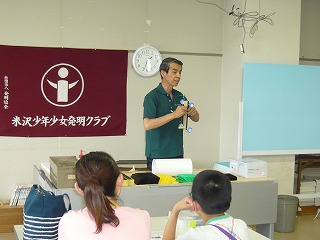 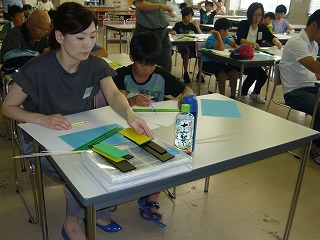 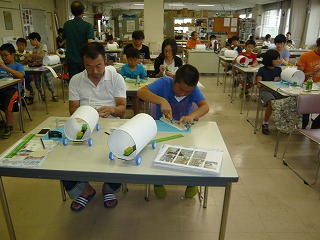 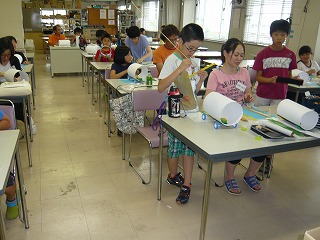 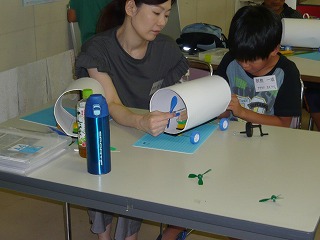 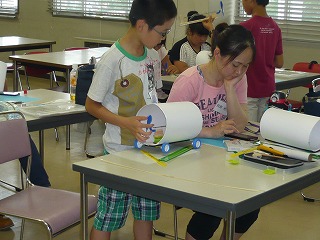 竹ひごが折れやすくて難しかったです。